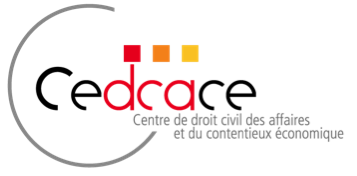 Les centres de recherche de l'UFR DSP de l'Université Paris Nanterre (CREDOF, CEDIN, CEJEC, CEDCACE et CRDP) organise un d'atelier d'écriture d'une semaine du 18 au 23 juin 2023  au  Chateau de Goutelas, situé dans la plaine du Forez (Loire). Ce séminaire est ouvert aux doctorant.e.s et à des chercheur.e.s plus avancé.e.s dans la carrière. Financé par les centres de recherche, ce séminaire sera consacré en priorité au travail de recherche personnel des chercheur.e.s présent.e.s. Les doctorant.e.s se consacreront à leur thèse, les chercheur.e.s plus avancé.e.s à leurs travaux de recherche personnels. Une ou deux matinées pourront toutefois être consacrées à des conférences à destination des doctorant.e.s sur la méthodologie de la thèse, la carrière universitaire... Une ou deux matinées pourront en outre être consacrées, en cas de demandes en ce sens de la part des doctorant.e.s, à la présentation orale d'un élément de leur recherche, afin d'enclencher une discussion collective. Les doctorant.e.s pourront, s'ils/elles le souhaitent, demander aux chercheur.e.s plus avancé.e.s des rendez-vous individuels afin de discuter de leurs travaux en cours. Les chercheur.e.s plus avancés s'engagent à réserver une partie de leur emploi du temps à ces discussions, l'autre partie étant consacrée à leurs travaux personnels.Il revient aux centres de recherche de sélectionner les doctorant.e.s intéressé.e.s, selon le budget alloué par le centre à ce séminaire (cinq doctorant.e.s par centre environ). 